Suppl Figure 1. Kaplan-Meier analysis of the survival of the patients over the study period.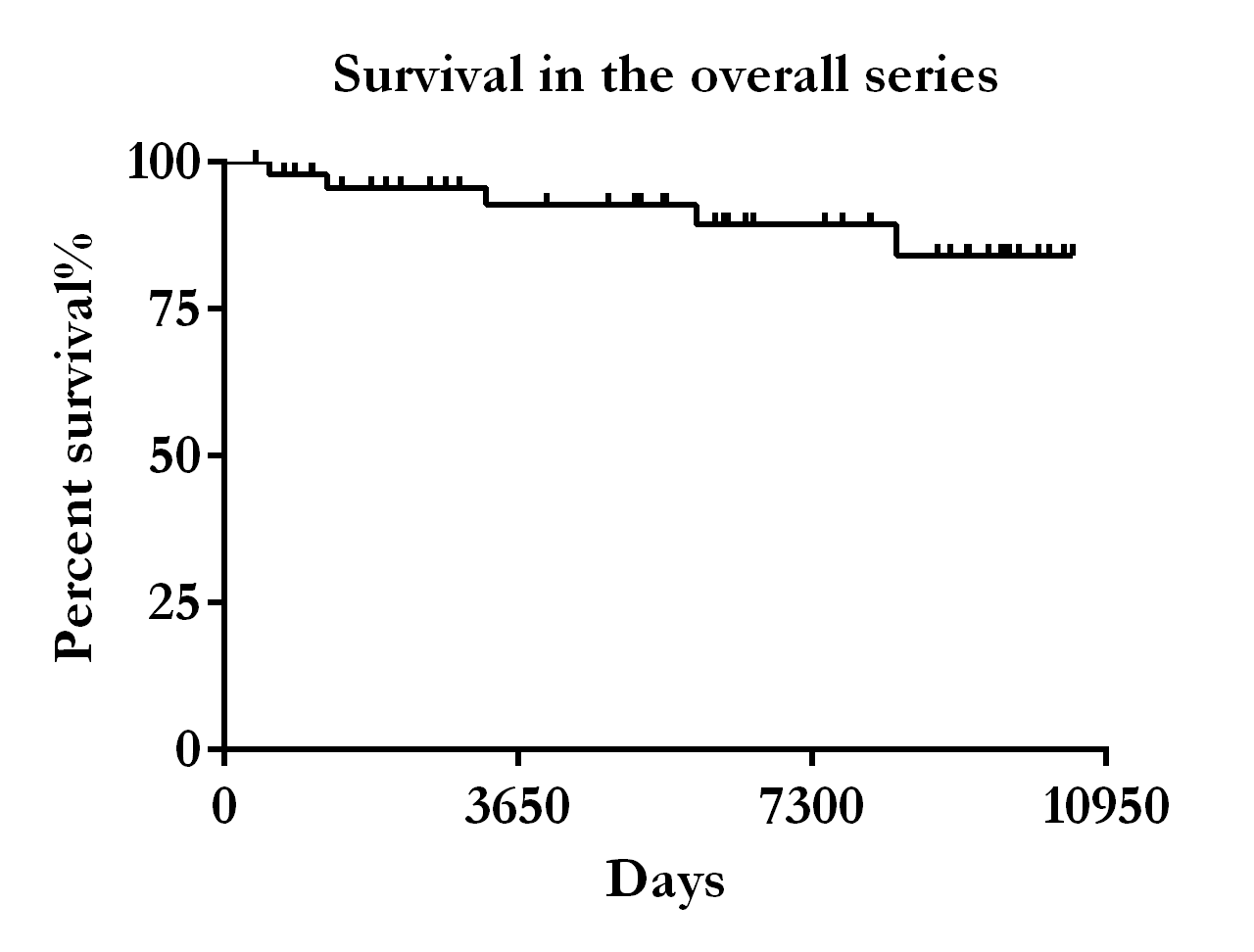 